VERBALE DELLO SCRUTINIO FINALECLASSE  IIIO. del g.:1) Lettura e approvazione verbale seduta precedente 2) Valutazione alunni e operazioni di scrutinio finaleOggi, __/06/2021, alle ore ........, nella Videoteca del Plesso centrale si è riunito il consiglio della classe_________   per procedere alle operazioni relative allo Scrutinio Finale (O.M. 3 marzo 2021 n. 52), come da convocazione del 19/03/2021 prot. 1131 A/19. Presiede il Dirigente scolastico, funge da segretario il coordinatore _____________________________________Da una verifica dei partecipanti risultano presenti:Risulta/no assente/i il/i docente/i:Sostituiti dal/dai docente/i………… con disposizione del dirigente scolastico prot……….Constatati:La presenza di tutti i componenti il C. di C..La regolarità della convocazione il Presidente richiama le norme in vigore sullo scrutinio ed in particolare i criteri di valutazione deliberati dal Collegio dei Docenti e dichiara aperta la seduta. Dopo breve discussione sull'andamento didattico-disciplinare della classe si passa all'esame delle singole situazioni. Tutti i voti proposti ed i singoli giudizi vengono approvati all’unanimità e, sulla base dell’O.M. 3 marzo 2021 n. 52 e dei giudizi ampiamente motivati, emerge quanto segue:I seguenti alunni risultano ammessi all’Esame di Stato conclusivo del 1° ciclo di istruzione (art. 2 , c. 1 O.M. 3 marzo 2021 n. 52)I seguenti alunni,  con decisione assunta all’unanimità e comprovata da specifica motivazione, non sono ammessi all’Esame di Stato conclusivo del 1° ciclo di istruzione (art. 2 c. 3 O.M. 3 marzo 2021 n. 52):Si procede dunque alla definizione dei giudizi sintetici e alla compilazione del Documento di valutazione.Letto e approvato il presente verbale, la riunione  termina alle ore_____ Noto,Il Presidente Dirigente scolastico f.to* Carmela Fronte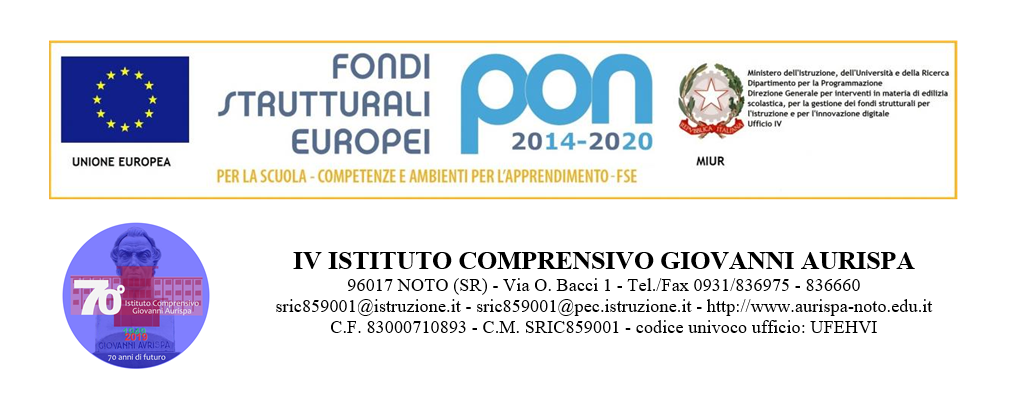 DocenteMateria/eAlunnoAlunnoMotivazione